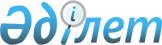 О мерах по реализации положений Конвенции, отменяющей требование легализации иностранных официальных документов (Гаага, 5 октября 1961 года)Постановление Правительства Республики Казахстан от 24 апреля 2001 года N 545.
      В целях реализации положений Конвенции, отменяющей требование легализации иностранных официальных документов, совершенной в городе Гааге 5 октября 1961 года, Правительство Республики Казахстан постановляет: 
      1. Установить, что официальные документы, указанные в статье 1 Конвенции, отменяющей требование легализации иностранных официальных документов, совершенной в городе Гааге 5 октября 1961 года, удостоверяются путем проставления апостиля на этих документах согласно приложению. 
      2. Определить в качестве организаций, обладающих полномочиями по проставлению апостиля, следующие государственные органы:
      Министерство юстиции Республики Казахстан – на официальных документах, исходящих из органов юстиции, регистрации актов гражданского состояния и иных государственных органов, а также нотариусов;
      Министерство науки и высшего образования Республики Казахстан – на официальных документах, исходящих из организаций высшего и (или) послевузовского образования;
      Министерство просвещения Республики Казахстан – на официальных документах, исходящих из организаций начального, основного среднего, общего среднего, технического и профессионального, послесреднего образования;
      Министерство внутренних дел Республики Казахстан – на официальных документах, исходящих из структурных подразделений миграционной полиции, архивных справках и копиях архивных документов, исходящих из специального государственного архива Министерства внутренних дел Республики Казахстан и его территориальных подразделений;
      Министерство культуры и информации Республики Казахстан – на архивных справках и копиях архивных документов, исходящих из государственных архивов Республики Казахстан;
      Судебную администрацию Республики Казахстан (по согласованию) – на официальных документах, исходящих из судебных органов;
      Министерство финансов Республики Казахстан – на официальных документах, исходящих из структурных подразделений Министерства финансов Республики Казахстан и (или) их территориальных подразделений;
      Генеральную прокуратуру Республики Казахстан (по согласованию) – на официальных документах, исходящих из органов прокуратуры, следствия и дознания;
      Министерство обороны Республики Казахстан – на архивных справках и копиях архивных документов, исходящих из Центрального архива Министерства обороны Республики Казахстан;
      Указанные органы вправе делегировать полномочия по проставлению апостиля своим территориальным органам.
      Сноска. Пункт 2 – в редакции постановления Правительства РК от 19.09.2023 № 815.


      3. Вышеперечисленным государственным органам в месячный срок в установленном законодательством порядке: 
      внести соответствующие изменения и дополнения в нормативные правовые акты, регулирующие задачи и функции своих государственных органов;
      разработать и утвердить единые правила, устанавливающие порядок и условия проставления апостиля; 
      определить круг лиц, уполномоченных выполнять функции по проставлению апостиля, и лиц их заменяющих; 
      принять меры по изготовлению штампов апостиля. 
      4. Министерству иностранных дел Республики Казахстан уведомить депозитарий Конвенции - Министерство иностранных дел Королевства Нидерландов об органах, наделенных правом проставления апостиля. 
      5. Министерству финансов Республики Казахстан совместно с Министерством государственных доходов Республики Казахстан и Министерством юстиции Республики Казахстан в месячный срок внести в Правительство Республики Казахстан предложения о размере и порядке взимания сборов за проставление апостиля. 
      6. Настоящее постановление вступает в силу со дня подписания и подлежит опубликованию. 
      Сноска. Приложение – в редакции постановления Правительства РК от 19.09.2023 № 815.
      _______________________________________________________________
      APOSTILLE
      (Convention de la Науе du 5 octobre 1961) 
      1. Ел: Қазакстан Республикасы 
      Рауs, Country 
      Осы ресми құжатқа, 
      Le present acte рubliс, This public document 
      2.______________________________________________________қол қойды 
      a ete signe раr, has been signed by 
      3. _______________________________________________________ ретінде 
      agissant en qualite dе, acting in the capacity of 
      4. _______________________________________________________
      __________________ мөрімен/мөртаңбасымен бекітілді 
      est revetu du sсеаu/tiмbrе dе, bears the sеаl/stамр of 
      Куәландырылды, Аttеstе, 
      Certified 
      5. __________________ 6. ________________ күнi
      а, аt lе, the
      7. кіммен _________________________________________________________ 
      раr, by 
      _______________________________________________________________ 
      8. sous N ___________ 
      9. Мөр/мөртаңба 10. Қолы _______________
      Sсеаu/tiмbrе, Sеаl/stамр Signature
      ___________________________________________________________________
      Примечание: Конвенцией, отменяющей требование легализации иностранных официальных документов, совершенной в городе Гааге 5 октября 1961 года, предусмотрена форма штампа апостиля в виде квадрата размером не менее 9 x 9 см.
      Целесообразно иметь штамп апостиля размером 13 х 13 см, в пределах площади которого шрифт текста может быть увеличен для удобства его изображения и прочтения.
      Не допускается изменение языка исполнения, текста и последовательности его размещения на штампе.
      Заполнение текста штампа допускается только на государственном языке Республики Казахстан. 
					© 2012. РГП на ПХВ «Институт законодательства и правовой информации Республики Казахстан» Министерства юстиции Республики Казахстан
				
Премьер-МинистрРеспублики КазахстанПриложение
к постановлению Правительства
Республики Казахстан
от 24 апреля 2001 года № 545